ПРАВИТЕЛЬСТВО СЕВАСТОПОЛЯПОСТАНОВЛЕНИЕот 8 июля 2019 г. N 460-ППОБ УТВЕРЖДЕНИИ ПОРЯДКА ПРЕДОСТАВЛЕНИЯ СУБСИДИИ НА ВОЗМЕЩЕНИЕЧАСТИ ЗАТРАТ, ПОНЕСЕННЫХ ОРГАНИЗАЦИЯМИ (ЗА ИСКЛЮЧЕНИЕМГОСУДАРСТВЕННЫХ (МУНИЦИПАЛЬНЫХ) УЧРЕЖДЕНИЙ), ИНДИВИДУАЛЬНЫМИПРЕДПРИНИМАТЕЛЯМИ И ФИЗИЧЕСКИМИ ЛИЦАМИ, НА ПРОВЕДЕНИЕКУЛЬТУРНО-МАССОВЫХ МЕРОПРИЯТИЙ В ГОРОДЕ СЕВАСТОПОЛЕВ соответствии с Бюджетным кодексом Российской Федерации, постановлением Правительства Российской Федерации от 18.09.2020 N 1492 "Об общих требованиях к нормативным правовым актам, муниципальным правовым актам, регулирующим предоставление субсидий, в том числе грантов в форме субсидий, юридическим лицам, индивидуальным предпринимателям, а также физическим лицам - производителям товаров, работ, услуг, и о признании утратившими силу некоторых актов Правительства Российской Федерации и отдельных положений некоторых актов Правительства Российской Федерации", Уставом города Севастополя, законами города Севастополя от 30.04.2014 N 5-ЗС "О Правительстве Севастополя", от 29.09.2015 N 185-ЗС "О правовых актах города Севастополя", от 12.10.2018 N 451-ЗС "О некоторых вопросах культурной деятельности в городе Севастополе", от 23.12.2021 N 681-ЗС "О бюджете города Севастополя на 2022 год и плановый период 2023 и 2024 годов", постановлением Правительства Севастополя от 29.12.2021 N 710-ПП "Об утверждении государственной программы города Севастополя "Развитие культуры города Севастополя" Правительство Севастополя постановляет:(преамбула в ред. Постановления Правительства Севастополя от 15.07.2022 N 308-ПП)1. Утвердить прилагаемый Порядок предоставления субсидии на возмещение части затрат, понесенных организациями (за исключением государственных (муниципальных) учреждений), индивидуальными предпринимателями и физическими лицами, на проведение культурно-массовых мероприятий в городе Севастополе.2. Настоящее постановление вступает в силу по истечении десяти дней после дня его официального опубликования.3. Контроль за исполнением настоящего постановления возложить на директора Департамента культуры города Севастополя.(в ред. Постановления Правительства Севастополя от 15.07.2022 N 308-ПП)Губернатор города СевастополяД.В.ОВСЯННИКОВУтвержденпостановлениемПравительства Севастополяот 08.07.2019 N 460-ПППОРЯДОКПРЕДОСТАВЛЕНИЯ СУБСИДИИ НА ВОЗМЕЩЕНИЕ ЧАСТИ ЗАТРАТ,ПОНЕСЕННЫХ ОРГАНИЗАЦИЯМИ (ЗА ИСКЛЮЧЕНИЕМ ГОСУДАРСТВЕННЫХ(МУНИЦИПАЛЬНЫХ) УЧРЕЖДЕНИЙ), ИНДИВИДУАЛЬНЫМИПРЕДПРИНИМАТЕЛЯМИ И ФИЗИЧЕСКИМИ ЛИЦАМИ, НА ПРОВЕДЕНИЕКУЛЬТУРНО-МАССОВЫХ МЕРОПРИЯТИЙ В ГОРОДЕ СЕВАСТОПОЛЕ(ДАЛЕЕ - ПОРЯДОК)1. Общие положения1.1. Настоящий Порядок устанавливает правила предоставления субсидии на возмещение части затрат, понесенных организациями (за исключением государственных (муниципальных) учреждений), индивидуальными предпринимателями и физическими лицами, на проведение культурно-массовых мероприятий в городе Севастополе (далее - субсидия) с целью реализации части 5 статьи 3 Закона города Севастополя от 12.10.2018 N 451-ЗС "О некоторых вопросах культурной деятельности в городе Севастополе".1.2. В настоящем Порядке используются следующие основные понятия:1) участник отбора - организация (за исключением государственных (муниципальных) учреждений), индивидуальный предприниматель или физическое лицо, осуществляющее деятельность на территории города Севастополя, обратившееся в целях возмещения части затрат, понесенных на проведение культурно-массовых мероприятий в городе Севастополе;2) получатель субсидии - организация (за исключением государственных (муниципальных) учреждений), индивидуальный предприниматель или физическое лицо, осуществляющее деятельность на территории города Севастополя, в отношении которого принято решение о предоставлении субсидии.1.3. Субсидия предоставляется организациям (за исключением государственных (муниципальных) учреждений), индивидуальным предпринимателям и физическим лицам, осуществляющим деятельность на территории города Севастополя, на проведение культурно-массовых мероприятий в городе Севастополе в текущем финансовом году и направлена на создание, сохранение, распространение и освоение культурных ценностей, предоставление культурных благ на территории города Севастополя.1.4. Субсидия предоставляется из бюджета города Севастополя. Источниками субсидирования являются средства бюджета города Севастополя.Целью предоставления субсидии является возмещение части затрат, понесенных участниками отбора:- на предоставление помещений для проведения деловых мероприятий (пресс-конференции, мастер-классы, круглые столы, форумы, питчинги, конгрессы, медиатеки, кинорынки, творческие встречи);- аренду кино-, видеопроекционного, звукового оборудования, светового оборудования, оборудования для бегущей строки и синхронного перевода, оргтехники; установку, настройку оборудования, осуществление его пробного запуска с проверкой коммутации, уровней и качества сигнала;- расходы по обслуживанию технологического оборудования для кинопоказов, культурных и других мероприятий;- художественное, сценическое и рекламное оформление арендованных мест проведения культурно-массовых мероприятий (музыкальное, звуковое и световое сопровождение, предоставление звуковой техники и осветительной аппаратуры), монтаж/демонтаж оборудования и декораций;- охрану места проведения культурно-массового мероприятия, поддержание санитарного порядка;- рекламно-информационное обеспечение (разработка дизайна, изготовление и размещение рекламно-полиграфической продукции, размещение информации в информационно-телекоммуникационной сети "Интернет", на радио и телевидении, в печатных средствах массовой информации, общественных местах);- прием участников и гостей культурно-массовых мероприятий (наем жилого помещения (гостиница), проезд (авиабилеты, ж/д билеты), питание, обеспечение автотранспортом).1.5. Главным распорядителем бюджетных средств, до которого в соответствии с бюджетным законодательством Российской Федерации как до получателя бюджетных средств доведены в установленном порядке лимиты бюджетных обязательств на предоставление субсидий на соответствующий финансовый год и плановый период, является Департамент культуры города Севастополя (далее - Главный распорядитель бюджетных средств).1.6. Субсидия носит компенсационный характер.1.7. Главный распорядитель бюджетных средств осуществляет отбор получателей субсидии способом "запрос предложений" на основании заявлений, направленных участниками отбора для участия в отборе (далее - заявление на получение субсидии), исходя из соответствия участника отбора критериям отбора и очередности поступления заявлений на получение субсидии.1.8. Сведения о субсидии размещаются на едином портале бюджетной системы Российской Федерации в информационно-телекоммуникационной сети "Интернет" (далее - единый портал) (в разделе единого портала) и на официальном сайте Главного распорядителя бюджетных средств, размещенном на портале органов государственной власти города Севастополя (https://dk.sev.gov.ru/) (далее - официальный сайт Главного распорядителя бюджетных средств), при формировании закона о бюджете города Севастополя (проекта закона о внесении изменений в закон о бюджете города Севастополя).1.9. Субсидия предоставляется в размере, не превышающем 25% от фактически понесенных затрат на проведение мероприятия, при условии предоставления участником отбора сводного реестра понесенных затрат в соответствии с целями, установленными в пункте 1.4 настоящего Порядка, с приложением документов, подтверждающих размеры понесенных затрат.2. Порядок проведения отбора получателя субсидиидля предоставления субсидии2.1. Получить субсидию вправе участник отбора, соответствующий следующим критериям отбора:1) участник отбора должен иметь регистрацию на территории города Севастополя по месту проживания (для физических лиц), месту нахождения (для юридических лиц), месту регистрации либо месту пребывания (для индивидуальных предпринимателей);2) участник отбора осуществляет деятельность, которая соответствует целям предоставления субсидии;3) культурно-массовое мероприятие проведено участником отбора на территории города Севастополя в текущем году и до дня подачи заявления на получение субсидии.2.2. Участники отбора на первое число месяца, в котором подается заявление на получение субсидии, должны соответствовать следующим требованиям:- у участника отбора должна отсутствовать неисполненная обязанность по уплате налогов, сборов, страховых взносов, пеней, штрафов, процентов, подлежащих уплате в соответствии с законодательством Российской Федерации о налогах и сборах;- у участника отбора должна отсутствовать просроченная задолженность по возврату в бюджет города Севастополя субсидий, бюджетных инвестиций, предоставленных в том числе в соответствии с иными правовыми актами, а также иная просроченная (неурегулированная) задолженность по денежным обязательствам перед бюджетом города Севастополя;- участники отбора - юридические лица не должны находиться в процессе реорганизации (за исключением реорганизации в форме присоединения к юридическому лицу, являющемуся участником отбора, другого юридического лица), ликвидации, в отношении них не введена процедура банкротства, деятельность участника отбора не приостановлена в порядке, предусмотренном законодательством Российской Федерации, а участники отбора - индивидуальные предприниматели не должны прекратить деятельность в качестве индивидуального предпринимателя;- в реестре дисквалифицированных лиц отсутствуют сведения о дисквалифицированных руководителе, членах коллегиального исполнительного органа, лице, исполняющем функции единоличного исполнительного органа, или главном бухгалтере участника отбора, являющегося юридическим лицом, о дисквалифицированных индивидуальном предпринимателе и физическом лице, являющихся участниками отбора;- участники отбора не должны являться иностранными юридическими лицами, а также российскими юридическими лицами, в уставном (складочном) капитале которых доля участия иностранных юридических лиц, местом регистрации которых является государство или территория, включенные в утвержденный Министерством финансов Российской Федерации перечень государств и территорий, предоставляющих льготный налоговый режим налогообложения и (или) не предусматривающих раскрытия и предоставления информации при проведении финансовых операций (офшорные зоны), в совокупности превышает 50%;- участники отбора не должны получать средства из бюджета города Севастополя на основании иных нормативных правовых актов города Севастополя на цели, указанные в пункте 1.4 настоящего Порядка;- участник отбора не должен находиться в перечне организаций и физических лиц, в отношении которых имеются сведения об их причастности к экстремистской деятельности или терроризму, либо в перечне организаций и физических лиц, в отношении которых имеются сведения об их причастности к распространению оружия массового уничтожения.2.3. Главный распорядитель бюджетных средств не позднее чем за 10 (десять) рабочих дней до начала приема заявлений на получение субсидии размещает на едином портале и на официальном сайте Главного распорядителя бюджетных средств объявление о начале проведения отбора на получение субсидии с указанием:- сроков проведения отбора, даты начала подачи или окончания приема заявлений на получение субсидии участников отбора, которая не может быть ранее 30-го календарного дня, следующего за днем размещения объявления о проведении отбора;- наименования, места нахождения, почтового адреса, адреса электронной почты Главного распорядителя бюджетных средств;- доменного имени, и (или) сетевого адреса, и (или) указателей страниц сайта в информационно-телекоммуникационной сети "Интернет", на котором обеспечивается проведение конкурса;- требований к участникам отбора и перечня документов, представляемых участниками отбора для подтверждения их соответствия указанным требованиям;- порядка подачи заявлений на получение субсидии участниками отбора и требований, предъявляемых к форме и содержанию заявлений на получение субсидии, подаваемых участниками отбора;- порядка отзыва заявлений на получение субсидии участниками отбора, порядка возврата заявлений на получение субсидии участникам отбора, определяющего в том числе основания для возврата заявлений на получение субсидии участникам отбора, порядка внесения изменений в заявления на получение субсидии участников отбора;- правил рассмотрения заявлений на получение субсидии участников отбора;- порядка предоставления участникам отбора разъяснений положений объявления о проведении отбора, дат начала и окончания срока такого предоставления;- срока, в течение которого победитель (победители) отбора должен подписать соглашение (договор) о предоставлении субсидии;- условий признания победителя (победителей) отбора уклонившимся (уклонившимися) от заключения соглашения (договора) о предоставлении субсидии;- даты размещения результатов отбора на едином портале, а также на официальном сайте Главного распорядителя бюджетных средств, которая не может быть позднее 14-го календарного дня, следующего за днем определения победителя (победителей) отбора.2.4. Срок приема заявлений на получение субсидии устанавливается приказом Главного распорядителя бюджетных средств и не может быть меньше 30 (тридцати) календарных дней, следующих за днем размещения объявления о проведении отбора.Срок рассмотрения заявлений с приложенными к ним документами на получение субсидии не должен превышать 15 (пятнадцати) рабочих дней со дня окончания срока приема документов, определенного приказом Главного распорядителя бюджетных средств.2.5. Отбор проводится Главным распорядителем бюджетных средств по адресу: 299011, г. Севастополь, ул. Терещенко, 12.Адрес электронной почты Главного распорядителя бюджетных средств: depcult@sev.gov.ru.2.6. В случае если на отбор не представлено ни одного заявления на получение субсидии, отбор считается несостоявшимся.2.7. Главный распорядитель бюджетных средств осуществляет прием, регистрацию в журнале регистрации в системе электронного документооборота представленных участниками отбора заявлений на получение субсидии с приложенными к ним документами в день подачи в порядке поступления с присвоением входящего номера и направляет их в комиссию по рассмотрению представленных участниками отбора заявлений на получение субсидии с приложенными к ним документами (далее - Комиссия), созданную в целях рассмотрения заявлений на получение субсидии участников отбора и установления соответствия участников отбора требованиям настоящего Порядка. Комиссия формируется из числа государственных гражданских служащих города Севастополя и членов Общественного совета при Главном распорядителе бюджетных средств в составе 13 (тринадцати) человек и состоит из председателя, его заместителя, секретаря и членов Комиссии.Состав Комиссии и порядок ее деятельности утверждаются приказом Главного распорядителя бюджетных средств.2.8. Комиссия рассматривает и оценивает поступившие от Главного распорядителя бюджетных средств заявления на получение субсидии участников отбора с приложенными к ним документами на предмет их соответствия установленным в объявлении требованиям, указанным в пункте 3.1 настоящего Порядка, критериям отбора и критериям оценки заявлений, приведенным в приложении к настоящему Порядку, в течение 15 (пятнадцати) рабочих дней со дня окончания срока приема документов, определенного приказом Главного распорядителя бюджетных средств.С учетом рекомендаций Комиссии по результатам рассмотрения документов Главный распорядитель бюджетных средств не позднее 3 (третьего) рабочего дня после дня получения рекомендаций Комиссии принимает одно из следующих решений:- об отклонении заявления на получение субсидии;- об отказе в предоставлении субсидии;- о предоставлении субсидии.2.9. Основаниями для отклонения заявления на получение субсидии участника отбора на стадии рассмотрения являются:- несоответствие участника отбора требованиям, установленным в пункте 2.2 настоящего Порядка;- несоответствие представленных участником отбора заявлений на получение субсидии и документов требованиям, установленным в объявлении о проведении отбора;- недостоверность представленной участником отбора информации, в том числе информации о месте нахождения и адресе юридического лица;- подача участником отбора заявления на получение субсидии после даты окончания приема документов, определенной приказом Главного распорядителя бюджетных средств.2.10. В случае принятия решения об отклонении заявления на получение субсидии Главный распорядитель бюджетных средств в течение 10 (десяти) рабочих дней со дня принятия такого решения направляет участнику отбора письменное уведомление об отклонении заявления на получение субсидии с указанием причин отклонения в соответствии с основаниями, установленными пунктом 2.9 настоящего Порядка.2.11. Основаниями для отказа получателю субсидии в предоставлении субсидии являются:1) несоответствие представленных получателем субсидии документов требованиям, определенным пунктом 2.3 настоящего Порядка;2) установление факта недостоверности представленной получателем субсидии информации.В случае принятия решения об отказе в предоставлении субсидии Главный распорядитель бюджетных средств не позднее 10-го рабочего дня после дня принятия соответствующего решения письменно извещает получателей субсидии об отказе в предоставлении субсидии с указанием причин отказа, установленных пунктом 2.11 настоящего Порядка.После устранения обстоятельств, послуживших основанием для отказа, участник отбора имеет право повторного обращения за предоставлением субсидии в рамках нового отбора.2.12. В случае принятия решения о предоставлении субсидии Главный распорядитель бюджетных средств не позднее 10-го рабочего дня после дня принятия соответствующего решения заключает с победителем отбора соглашение о предоставлении субсидии в порядке, установленном пунктом 3.7 настоящего Порядка.3. Условия и порядок предоставления субсидии3.1. Для участия в отборе на получение субсидии, предусмотренной настоящим Порядком, участники отбора представляют в адрес Главного распорядителя бюджетных средств заявление на получение субсидии на возмещение части затрат на проведение культурно-массовых мероприятий в городе Севастополе по форме согласно приложению N 1 к настоящему Порядку, которое включает в том числе согласие на публикацию (размещение) в информационно-телекоммуникационной сети "Интернет" информации об участнике отбора, о подаваемом участником отбора заявлении на получение субсидии, иной информации об участнике отбора, связанной с соответствующим отбором, а также согласие на обработку персональных данных (для физического лица), и следующие документы или их копии, заверенные в установленном законодательством Российской Федерации порядке, по составленной ими описи:- заявление на получение субсидии на возмещение части затрат на проведение культурно-массовых мероприятий в городе Севастополе по форме согласно приложению N 1 к настоящему Порядку, которое включает в том числе согласие на публикацию (размещение) в информационно-телекоммуникационной сети "Интернет" информации об участнике отбора, о подаваемом участником отбора заявлении, иной информации об участнике отбора, связанной с соответствующим отбором, а также согласие на обработку персональных данных (для физического лица);- сводный реестр понесенных затрат в соответствии с целями, установленными в пункте 1.4 настоящего Порядка, с приложением копий документов, заверенных участником отбора, подтверждающих размеры понесенных затрат (договоры, счета на оплату, товарные накладные, платежные документы, акты приема-передачи и другие документы), по форме согласно приложению N 2 к настоящему Порядку;- справку о банковских реквизитах участника отбора;- обязательство по возврату полученных средств в бюджет города Севастополя в соответствии с пунктом 5.3 настоящего Порядка;- краткое описание мероприятия (размер шрифта - 12, не более трех страниц);- характеристику участника отбора:- основные направления деятельности и опыт работы;- материально-технические и кадровые ресурсы;- копию паспорта (для физических лиц);- доверенность на осуществление действий от имени участника отбора, заверенную в соответствии с законодательством Российской Федерации (в случае если от имени участника отбора действует иное лицо);- письмо получателя субсидии, подтверждающее его соответствие на дату подачи заявления на получение субсидии требованиям пункта 2.2 настоящего Порядка.Документы должны быть сброшюрованы в одну или несколько папок, страницы которых должны быть прошиты, пронумерованы и скреплены печатью (при наличии) участника отбора.Первыми должны быть подшиты заявление на получение субсидии и опись документов, прилагаемых к заявлению.Документы должны быть составлены на русском языке. Документы на иностранном языке, оригиналы которых выданы участнику отбора третьими лицами, могут быть представлены при условии, что к ним будет прилагаться нотариально удостоверенный перевод на русский язык.Исправления, подчистки и помарки, а также использование корректирующих средств в документах или их копиях не допускаются.Изменение или дополнение перечня документов не допускается.3.2. Главный распорядитель бюджетных средств запрашивает в порядке межведомственного взаимодействия для юридических лиц и индивидуальных предпринимателей следующие документы:1) выписку из Единого государственного реестра юридических лиц (Единого государственного реестра индивидуальных предпринимателей);2) сведения о наличии (отсутствии) задолженности по уплате налогов, сборов, страховых взносов, пеней, штрафов, процентов, подлежащих уплате в соответствии с законодательством Российской Федерации о налогах и сборах, по состоянию на первое число месяца, в котором подано заявление на получение субсидии;3) сведения об используемой системе налогообложения в текущем и отчетном годах.Участник отбора вправе представить указанные документы самостоятельно.Документы, представленные участниками отбора на рассмотрение, возврату не подлежат, за исключением случаев, указанных в пункте 3.7 настоящего Порядка.3.3. Участник отбора несет ответственность за достоверность сведений и документов, представляемых Главному распорядителю бюджетных средств для получения субсидии.3.4. Участник отбора вправе до момента окончания срока подачи заявления на получение субсидии отозвать поданное заявление путем направления Главному распорядителю бюджетных средств письменного уведомления, которое регистрируется Главным распорядителем бюджетных средств в день его поступления.3.5. Общий объем затрат на выплату субсидии получателю субсидии, удовлетворяющий условиям ее предоставления, не должен превышать объем ассигнований, предусмотренных в бюджете города Севастополя на соответствующие цели.3.6. Расчет размера субсидии осуществляется по формуле:Pгр = S / N, где:Pгр - размер субсидии для участника отбора, победившего в отборе;S - сумма средств в бюджете города Севастополя, предусмотренных на предоставление субсидии в текущем финансовом году;N - количество участников отбора, прошедших отбор на получение субсидии на цели, указанные в пункте 1.4 настоящего Порядка, в текущем финансовом году.3.7. В случае принятия решения о предоставлении субсидии Главный распорядитель бюджетных средств в течение 3 (трех) рабочих дней с даты принятия данного решения осуществляет подготовку проекта соглашения о предоставлении субсидии, заключаемого между Главным распорядителем бюджетных средств и получателем субсидии (далее - Соглашение), в соответствии с типовой формой, утвержденной Департаментом финансов города Севастополя, и любым доступным способом связи сообщает получателю субсидии о необходимости явиться к Главному распорядителю бюджетных средств для получения проекта Соглашения.3.8. Обязательными условиями, включаемыми в Соглашение, являются:- согласие получателя субсидии, лиц, получающих средства на основании договоров, заключенных с получателем субсидии (за исключением государственных (муниципальных) унитарных предприятий, хозяйственных товариществ и обществ с участием публично-правовых образований в их уставных (складочных) капиталах, коммерческих организаций с участием таких товариществ и обществ в их уставных (складочных) капиталах), на осуществление в отношении них проверки Главным распорядителем бюджетных средств соблюдения порядка и условий предоставления субсидии, в том числе в части достижения результата предоставления субсидии, а также проверки органами государственного (муниципального) финансового контроля соблюдения получателем субсидии порядка и условий предоставления субсидии в соответствии со статьями 268.1 и 269.2 Бюджетного кодекса Российской Федерации и на включение таких положений в Соглашение;- условие о том, что в случае уменьшения Главному распорядителю бюджетных средств ранее доведенных лимитов бюджетных обязательств, указанных в пункте 1.5 настоящего Порядка, приводящего к невозможности предоставления субсидии в размере, определенном в Соглашении, Главному распорядителю бюджетных средств и получателю субсидии необходимо согласовать новые условия Соглашения или принять решение о расторжении Соглашения при недостижении согласия по новым условиям.В случае если получатель субсидии в течение 3 (трех) рабочих дней с момента получения проекта соглашения не предоставляет Главному распорядителю бюджетных средств подписанное Соглашение, он считается уклонившимся от подписания Соглашения, а решение Комиссии о возможности предоставления субсидии считается аннулированным. В этом случае Комиссия повторно перераспределяет субсидию между получателями субсидии без участия уклонившегося от заключения Соглашения получателя субсидии.3.9. Внесение изменений в Соглашение осуществляется по взаимному согласию Главного распорядителя бюджетных средств и получателя субсидии и оформляется в виде дополнительного соглашения к Соглашению в соответствии с типовой формой дополнительного соглашения к соглашению о предоставлении из бюджета города Севастополя субсидии на возмещение части затрат, понесенных организациями (за исключением государственных (муниципальных) учреждений), индивидуальными предпринимателями и физическими лицами, утверждаемой приказом Департамента финансов города Севастополя.3.10. Не позднее 10 (десяти) рабочих дней со дня принятия Главным распорядителем бюджетных средств решения о предоставлении субсидии Главный распорядитель бюджетных средств перечисляет субсидию на расчетный счет, открытый получателем субсидии в учреждениях Центрального банка Российской Федерации или кредитных организациях.Перечисление субсидии осуществляется Главным распорядителем бюджетных средств на основании заявки на перечисление субсидии, предоставленной получателем субсидии в соответствии с заключенным Соглашением.3.11. Средства субсидии отражаются получателем субсидии в бухгалтерском учете в соответствии с законодательством Российской Федерации.3.12. Информация о результатах рассмотрения заявлений на получение субсидии размещается на едином портале и на официальном сайте Главного распорядителя бюджетных средств не позднее 14-го календарного дня, следующего за днем определения получателя (получателей) субсидии, и включает в себя следующие сведения:- дату, время и место проведения рассмотрения заявлений на получение субсидии;- информацию об участниках отбора, заявления которых были рассмотрены;- информацию об участниках отбора, заявления которых были отклонены, с указанием причин их отклонения, в том числе положений объявления о проведении отбора, которым не соответствуют такие заявления;- наименование получателя (получателей) субсидии, с которым заключается Соглашение, и размер предоставляемой ему субсидии.3.13. Результатом предоставления субсидии является возмещение части затрат, понесенных получателем субсидии на 31 декабря года предоставления субсидии, в размере, не превышающем 25% от фактически понесенных затрат.4. Требования к отчетности4.1. Получатель субсидии ежеквартально, в срок не позднее 15-го рабочего дня, следующего за отчетным кварталом, представляет Главному распорядителю бюджетных средств отчет о достижении значений результата предоставления субсидии и показателей, необходимых для достижения результата предоставления субсидии, по форме, определенной типовыми формами соглашений, установленными Департаментом финансов города Севастополя.Значения показателей, необходимых для достижения результата предоставления субсидии, устанавливаются Соглашением.4.2. Главный распорядитель бюджетных средств вправе устанавливать в Соглашении сроки и формы представления получателем субсидии дополнительной отчетности.5. Требования об осуществлении контроля за соблюдениемусловий и порядка предоставления субсидиии ответственность за их нарушение5.1. Требования об осуществлении контроля за соблюдением условий и порядка предоставления субсидии включают в себя требование о проверке Главным распорядителем бюджетных средств соблюдения получателем субсидии порядка и условий предоставления субсидии, в том числе в части достижения результата предоставления субсидии. Органами государственного финансового контроля осуществляется контроль в соответствии со статьями 268.1 и 269.2 Бюджетного кодекса Российской Федерации.5.2. При заключении Соглашения получатель субсидии берет на себя обязательство по достижению значений показателей, необходимых для достижения результата предоставления субсидии. В случае недостижения получателем субсидии значений показателей, установленных Соглашением, получатель субсидии обязуется возвратить средства субсидии в бюджет города Севастополя до 1 апреля года, следующего за годом предоставления субсидии.5.3. В случае нарушения получателем субсидии условий и порядка предоставления субсидии, а также в случае недостижения показателей, необходимых для достижения результата предоставления субсидии, выявленных в том числе по фактам проверок, проведенных Главным распорядителем бюджетных средств и органами государственного финансового контроля, Главный распорядитель бюджетных средств принимает решение о необходимости возврата субсидии в бюджет города Севастополя до 1 апреля года, следующего за годом предоставления субсидии, о чем в течение 10 (десяти) рабочих дней со дня принятия указанного решения письменно уведомляет получателя субсидии (далее - Уведомление).Получатель субсидии в течение 20 (двадцати) рабочих дней с даты получения Уведомления возвращает полученные средства в бюджет города Севастополя в полном объеме.5.4. В случае неперечисления получателем субсидии указанных в Уведомлении средств в бюджет города Севастополя в срок, установленный в пункте 5.3 настоящего Порядка, указанные средства взыскиваются Главным распорядителем бюджетных средств в судебном порядке.Приложение N 1к Порядкупредоставления субсидии на возмещение части затрат,понесенных организациями (за исключением государственных(муниципальных) учреждений), индивидуальнымипредпринимателями и физическими лицами, на проведениекультурно-массовых мероприятий в городе СевастополеПриложение N 2к Порядкупредоставления субсидии на возмещение части затрат,понесенных организациями (за исключением государственных(муниципальных) учреждений), индивидуальнымипредпринимателями и физическими лицами, на проведениекультурно-массовых мероприятий в городе СевастополеСводный реестр понесенных затрат за _______ годНаименование участника отбора на получение субсидии___________________________________________________--------------------------------<*> Документы, подтверждающие размеры понесенных затрат (с обязательным указанием реквизитов документов), - договоры, счета на оплату, товарные накладные, платежные документы, акты приема-передачи и другие документы.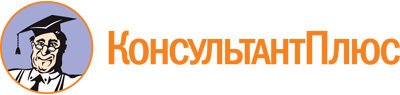 Постановление Правительства Севастополя от 08.07.2019 N 460-ПП
(ред. от 15.07.2022)
"Об утверждении Порядка предоставления субсидии на возмещение части затрат, понесенных организациями (за исключением государственных (муниципальных) учреждений), индивидуальными предпринимателями и физическими лицами, на проведение культурно-массовых мероприятий в городе Севастополе"Документ предоставлен КонсультантПлюс

www.consultant.ru

Дата сохранения: 06.11.2022
 Список изменяющих документов(в ред. Постановления Правительства Севастополя от 15.07.2022 N 308-ПП)Список изменяющих документов(в ред. Постановления Правительства Севастополя от 15.07.2022 N 308-ПП)Заявлениена получение субсидии на возмещение части затратна проведение культурно-массовых мероприятий в городе СевастополеЗаявлениена получение субсидии на возмещение части затратна проведение культурно-массовых мероприятий в городе СевастополеЗаявлениена получение субсидии на возмещение части затратна проведение культурно-массовых мероприятий в городе СевастополеЗаявлениена получение субсидии на возмещение части затратна проведение культурно-массовых мероприятий в городе СевастополеЗаявлениена получение субсидии на возмещение части затратна проведение культурно-массовых мероприятий в городе СевастополеЗаявлениена получение субсидии на возмещение части затратна проведение культурно-массовых мероприятий в городе Севастополе__________________________________________________________________________(полное наименование заявителя)Юридический адрес: ______________________________________________________________________________________________________________________________.Адрес (место нахождения): _________________________________________________________________________________________________________________________.ОГРН (ОГРНИП): _______________________________________________________,ИНН: ________________________________, КПП: ____________________________,ОКТМО: _____________________________, ОКПО: __________________________.Телефон, факс: (_______) _________________. E-mail: __________________________.Прошу предоставить в соответствии с постановлением Правительства Севастополя от ___________ N _______ "Об утверждении Порядка предоставления субсидии на возмещение части затрат, понесенных организациями (за исключением государственных (муниципальных) учреждений), индивидуальными предпринимателями и физическими лицами, на проведение культурно-массовых мероприятий в городе Севастополе" (далее - Порядок) субсидию на возмещение части затрат на проведение культурно-массовых мероприятий в городе Севастополе: _______________________________________________________________________________________________________________________________________________________________________________________________________________________________________________________________________________________________________.К заявлению прилагаю документы, перечень которых установлен Порядком.Подтверждаю достоверность и полноту сведений, содержащихся в настоящем заявлении и прилагаемых к нему документах.Об ответственности за предоставление неполных или заведомо недостоверных сведений и документов предупрежден.Все условия, необходимые для предоставления субсидии, выполнены, что подтверждается описью документов.Даю согласие на публикацию (размещение) в информационно-телекоммуникационной сети "Интернет" информации, в том числе о подаваемом заявлении на получение субсидии, и иной информации, связанной с отбором на получение субсидии.__________________________________________________________________________(полное наименование заявителя)Юридический адрес: ______________________________________________________________________________________________________________________________.Адрес (место нахождения): _________________________________________________________________________________________________________________________.ОГРН (ОГРНИП): _______________________________________________________,ИНН: ________________________________, КПП: ____________________________,ОКТМО: _____________________________, ОКПО: __________________________.Телефон, факс: (_______) _________________. E-mail: __________________________.Прошу предоставить в соответствии с постановлением Правительства Севастополя от ___________ N _______ "Об утверждении Порядка предоставления субсидии на возмещение части затрат, понесенных организациями (за исключением государственных (муниципальных) учреждений), индивидуальными предпринимателями и физическими лицами, на проведение культурно-массовых мероприятий в городе Севастополе" (далее - Порядок) субсидию на возмещение части затрат на проведение культурно-массовых мероприятий в городе Севастополе: _______________________________________________________________________________________________________________________________________________________________________________________________________________________________________________________________________________________________________.К заявлению прилагаю документы, перечень которых установлен Порядком.Подтверждаю достоверность и полноту сведений, содержащихся в настоящем заявлении и прилагаемых к нему документах.Об ответственности за предоставление неполных или заведомо недостоверных сведений и документов предупрежден.Все условия, необходимые для предоставления субсидии, выполнены, что подтверждается описью документов.Даю согласие на публикацию (размещение) в информационно-телекоммуникационной сети "Интернет" информации, в том числе о подаваемом заявлении на получение субсидии, и иной информации, связанной с отбором на получение субсидии.__________________________________________________________________________(полное наименование заявителя)Юридический адрес: ______________________________________________________________________________________________________________________________.Адрес (место нахождения): _________________________________________________________________________________________________________________________.ОГРН (ОГРНИП): _______________________________________________________,ИНН: ________________________________, КПП: ____________________________,ОКТМО: _____________________________, ОКПО: __________________________.Телефон, факс: (_______) _________________. E-mail: __________________________.Прошу предоставить в соответствии с постановлением Правительства Севастополя от ___________ N _______ "Об утверждении Порядка предоставления субсидии на возмещение части затрат, понесенных организациями (за исключением государственных (муниципальных) учреждений), индивидуальными предпринимателями и физическими лицами, на проведение культурно-массовых мероприятий в городе Севастополе" (далее - Порядок) субсидию на возмещение части затрат на проведение культурно-массовых мероприятий в городе Севастополе: _______________________________________________________________________________________________________________________________________________________________________________________________________________________________________________________________________________________________________.К заявлению прилагаю документы, перечень которых установлен Порядком.Подтверждаю достоверность и полноту сведений, содержащихся в настоящем заявлении и прилагаемых к нему документах.Об ответственности за предоставление неполных или заведомо недостоверных сведений и документов предупрежден.Все условия, необходимые для предоставления субсидии, выполнены, что подтверждается описью документов.Даю согласие на публикацию (размещение) в информационно-телекоммуникационной сети "Интернет" информации, в том числе о подаваемом заявлении на получение субсидии, и иной информации, связанной с отбором на получение субсидии.__________________________________________________________________________(полное наименование заявителя)Юридический адрес: ______________________________________________________________________________________________________________________________.Адрес (место нахождения): _________________________________________________________________________________________________________________________.ОГРН (ОГРНИП): _______________________________________________________,ИНН: ________________________________, КПП: ____________________________,ОКТМО: _____________________________, ОКПО: __________________________.Телефон, факс: (_______) _________________. E-mail: __________________________.Прошу предоставить в соответствии с постановлением Правительства Севастополя от ___________ N _______ "Об утверждении Порядка предоставления субсидии на возмещение части затрат, понесенных организациями (за исключением государственных (муниципальных) учреждений), индивидуальными предпринимателями и физическими лицами, на проведение культурно-массовых мероприятий в городе Севастополе" (далее - Порядок) субсидию на возмещение части затрат на проведение культурно-массовых мероприятий в городе Севастополе: _______________________________________________________________________________________________________________________________________________________________________________________________________________________________________________________________________________________________________.К заявлению прилагаю документы, перечень которых установлен Порядком.Подтверждаю достоверность и полноту сведений, содержащихся в настоящем заявлении и прилагаемых к нему документах.Об ответственности за предоставление неполных или заведомо недостоверных сведений и документов предупрежден.Все условия, необходимые для предоставления субсидии, выполнены, что подтверждается описью документов.Даю согласие на публикацию (размещение) в информационно-телекоммуникационной сети "Интернет" информации, в том числе о подаваемом заявлении на получение субсидии, и иной информации, связанной с отбором на получение субсидии.__________________________________________________________________________(полное наименование заявителя)Юридический адрес: ______________________________________________________________________________________________________________________________.Адрес (место нахождения): _________________________________________________________________________________________________________________________.ОГРН (ОГРНИП): _______________________________________________________,ИНН: ________________________________, КПП: ____________________________,ОКТМО: _____________________________, ОКПО: __________________________.Телефон, факс: (_______) _________________. E-mail: __________________________.Прошу предоставить в соответствии с постановлением Правительства Севастополя от ___________ N _______ "Об утверждении Порядка предоставления субсидии на возмещение части затрат, понесенных организациями (за исключением государственных (муниципальных) учреждений), индивидуальными предпринимателями и физическими лицами, на проведение культурно-массовых мероприятий в городе Севастополе" (далее - Порядок) субсидию на возмещение части затрат на проведение культурно-массовых мероприятий в городе Севастополе: _______________________________________________________________________________________________________________________________________________________________________________________________________________________________________________________________________________________________________.К заявлению прилагаю документы, перечень которых установлен Порядком.Подтверждаю достоверность и полноту сведений, содержащихся в настоящем заявлении и прилагаемых к нему документах.Об ответственности за предоставление неполных или заведомо недостоверных сведений и документов предупрежден.Все условия, необходимые для предоставления субсидии, выполнены, что подтверждается описью документов.Даю согласие на публикацию (размещение) в информационно-телекоммуникационной сети "Интернет" информации, в том числе о подаваемом заявлении на получение субсидии, и иной информации, связанной с отбором на получение субсидии.__________________________________________________________________________(полное наименование заявителя)Юридический адрес: ______________________________________________________________________________________________________________________________.Адрес (место нахождения): _________________________________________________________________________________________________________________________.ОГРН (ОГРНИП): _______________________________________________________,ИНН: ________________________________, КПП: ____________________________,ОКТМО: _____________________________, ОКПО: __________________________.Телефон, факс: (_______) _________________. E-mail: __________________________.Прошу предоставить в соответствии с постановлением Правительства Севастополя от ___________ N _______ "Об утверждении Порядка предоставления субсидии на возмещение части затрат, понесенных организациями (за исключением государственных (муниципальных) учреждений), индивидуальными предпринимателями и физическими лицами, на проведение культурно-массовых мероприятий в городе Севастополе" (далее - Порядок) субсидию на возмещение части затрат на проведение культурно-массовых мероприятий в городе Севастополе: _______________________________________________________________________________________________________________________________________________________________________________________________________________________________________________________________________________________________________.К заявлению прилагаю документы, перечень которых установлен Порядком.Подтверждаю достоверность и полноту сведений, содержащихся в настоящем заявлении и прилагаемых к нему документах.Об ответственности за предоставление неполных или заведомо недостоверных сведений и документов предупрежден.Все условия, необходимые для предоставления субсидии, выполнены, что подтверждается описью документов.Даю согласие на публикацию (размещение) в информационно-телекоммуникационной сети "Интернет" информации, в том числе о подаваемом заявлении на получение субсидии, и иной информации, связанной с отбором на получение субсидии."___" _______ 20___ г._______________(подпись)_______________(подпись)_________________(Ф.И.О.)_________________(Ф.И.О.)_________________(Ф.И.О.)Даю согласие на обработку персональных данных субъекта персональных данных (для участников отбора - физических лиц).Я, _____________________________________________________________________,зарегистрированный(ая) по адресу: ____________________________________________________________________________________________________________________,проживающий(ая) по адресу: _________________________________________________________________________________________________________________________,паспорт: серия: _______________________ номер: ______________________________,выдан "___" _______ 20___ г. __________________________________________________________________________________________________________________________________________________________________________________________________,в лице представителя субъекта персональных данных (заполняется в случае получения согласия от представителя субъекта персональных данных) _________________________________________________________________________,(Ф.И.О. полностью)___________________________________: серия: _________ номер: ________________,(вид основного документа, удостоверяющего личность)выдан "___" ______________ 20___ г. _________________________________________,проживающего(ей) по адресу: ___________________________________________________________________________________________________________________________________________________________________________________________________,действующего(ей) от имени субъекта персональных данных на основании _____________________________________________________________________________________________________________________________________________________________________________________________________________________________,(реквизиты доверенности или иного документа, подтверждающего полномочия представителя)принимаю решение о предоставлении моих персональных данных и в соответствии с Федеральным законом от 27.07.2006 N 152-ФЗ "О персональных данных" свободно, своей волей и в своем интересе даю согласие уполномоченным должностным лицам Департамента культуры города Севастополя (далее - оператор), зарегистрированного по адресу: г. Севастополь, ул. Терещенко, д. 12, на обработку (любое действие (операцию) или совокупность действий (операций), совершаемых с использованием средств автоматизации или без использования таких средств с персональными данными, включая сбор, запись, систематизацию, накопление, хранение, уточнение (обновление, изменение), извлечение, использование, передачу (распространение, предоставление, доступ), обезличивание, блокирование, удаление в документальной, электронной, устной формах, уничтожение персональных данных) моих персональных данных (любой информации, относящейся прямо или косвенно к определенному или определяемому физическому лицу (субъекту персональных данных)):- фамилия, имя, отчество (в том числе предыдущие фамилии, имена и (или) отчества в случае их изменения);- число, месяц, год рождения;- сведения о гражданстве;- вид, серия, номер документа, удостоверяющего личность, дата выдачи, наименование органа, выдавшего его;- номер контактного телефона или сведения о других способах связи;- идентификационный номер налогоплательщика;- иные персональные данные, содержащиеся в иных документах в рамках поданного заявления на получение субсидии.Вышеуказанные персональные данные предоставляю для обработки в целях обеспечения соблюдения в отношении меня законодательства Российской Федерации в рамках осуществления оператором функции по предоставлению субсидии за счет средств бюджета города Севастополя на возмещение части затрат на проведение культурно-массовых мероприятий в городе Севастополе.Предоставляю право осуществлять передачу моих персональных данных и их дальнейшую обработку в целях реализации действующего законодательства при обязательном соблюдении мер, обеспечивающих их защиту, и при условии, что их прием и обработка осуществляются лицом, обязанным соблюдать требования по защите и обработке персональных данных.Мне разъяснено, что настоящее согласие может быть отозвано путем подачи письменного заявления.Настоящее согласие действует со дня его подписания до дня отзыва в письменной форме.Даю согласие на обработку персональных данных субъекта персональных данных (для участников отбора - физических лиц).Я, _____________________________________________________________________,зарегистрированный(ая) по адресу: ____________________________________________________________________________________________________________________,проживающий(ая) по адресу: _________________________________________________________________________________________________________________________,паспорт: серия: _______________________ номер: ______________________________,выдан "___" _______ 20___ г. __________________________________________________________________________________________________________________________________________________________________________________________________,в лице представителя субъекта персональных данных (заполняется в случае получения согласия от представителя субъекта персональных данных) _________________________________________________________________________,(Ф.И.О. полностью)___________________________________: серия: _________ номер: ________________,(вид основного документа, удостоверяющего личность)выдан "___" ______________ 20___ г. _________________________________________,проживающего(ей) по адресу: ___________________________________________________________________________________________________________________________________________________________________________________________________,действующего(ей) от имени субъекта персональных данных на основании _____________________________________________________________________________________________________________________________________________________________________________________________________________________________,(реквизиты доверенности или иного документа, подтверждающего полномочия представителя)принимаю решение о предоставлении моих персональных данных и в соответствии с Федеральным законом от 27.07.2006 N 152-ФЗ "О персональных данных" свободно, своей волей и в своем интересе даю согласие уполномоченным должностным лицам Департамента культуры города Севастополя (далее - оператор), зарегистрированного по адресу: г. Севастополь, ул. Терещенко, д. 12, на обработку (любое действие (операцию) или совокупность действий (операций), совершаемых с использованием средств автоматизации или без использования таких средств с персональными данными, включая сбор, запись, систематизацию, накопление, хранение, уточнение (обновление, изменение), извлечение, использование, передачу (распространение, предоставление, доступ), обезличивание, блокирование, удаление в документальной, электронной, устной формах, уничтожение персональных данных) моих персональных данных (любой информации, относящейся прямо или косвенно к определенному или определяемому физическому лицу (субъекту персональных данных)):- фамилия, имя, отчество (в том числе предыдущие фамилии, имена и (или) отчества в случае их изменения);- число, месяц, год рождения;- сведения о гражданстве;- вид, серия, номер документа, удостоверяющего личность, дата выдачи, наименование органа, выдавшего его;- номер контактного телефона или сведения о других способах связи;- идентификационный номер налогоплательщика;- иные персональные данные, содержащиеся в иных документах в рамках поданного заявления на получение субсидии.Вышеуказанные персональные данные предоставляю для обработки в целях обеспечения соблюдения в отношении меня законодательства Российской Федерации в рамках осуществления оператором функции по предоставлению субсидии за счет средств бюджета города Севастополя на возмещение части затрат на проведение культурно-массовых мероприятий в городе Севастополе.Предоставляю право осуществлять передачу моих персональных данных и их дальнейшую обработку в целях реализации действующего законодательства при обязательном соблюдении мер, обеспечивающих их защиту, и при условии, что их прием и обработка осуществляются лицом, обязанным соблюдать требования по защите и обработке персональных данных.Мне разъяснено, что настоящее согласие может быть отозвано путем подачи письменного заявления.Настоящее согласие действует со дня его подписания до дня отзыва в письменной форме.Даю согласие на обработку персональных данных субъекта персональных данных (для участников отбора - физических лиц).Я, _____________________________________________________________________,зарегистрированный(ая) по адресу: ____________________________________________________________________________________________________________________,проживающий(ая) по адресу: _________________________________________________________________________________________________________________________,паспорт: серия: _______________________ номер: ______________________________,выдан "___" _______ 20___ г. __________________________________________________________________________________________________________________________________________________________________________________________________,в лице представителя субъекта персональных данных (заполняется в случае получения согласия от представителя субъекта персональных данных) _________________________________________________________________________,(Ф.И.О. полностью)___________________________________: серия: _________ номер: ________________,(вид основного документа, удостоверяющего личность)выдан "___" ______________ 20___ г. _________________________________________,проживающего(ей) по адресу: ___________________________________________________________________________________________________________________________________________________________________________________________________,действующего(ей) от имени субъекта персональных данных на основании _____________________________________________________________________________________________________________________________________________________________________________________________________________________________,(реквизиты доверенности или иного документа, подтверждающего полномочия представителя)принимаю решение о предоставлении моих персональных данных и в соответствии с Федеральным законом от 27.07.2006 N 152-ФЗ "О персональных данных" свободно, своей волей и в своем интересе даю согласие уполномоченным должностным лицам Департамента культуры города Севастополя (далее - оператор), зарегистрированного по адресу: г. Севастополь, ул. Терещенко, д. 12, на обработку (любое действие (операцию) или совокупность действий (операций), совершаемых с использованием средств автоматизации или без использования таких средств с персональными данными, включая сбор, запись, систематизацию, накопление, хранение, уточнение (обновление, изменение), извлечение, использование, передачу (распространение, предоставление, доступ), обезличивание, блокирование, удаление в документальной, электронной, устной формах, уничтожение персональных данных) моих персональных данных (любой информации, относящейся прямо или косвенно к определенному или определяемому физическому лицу (субъекту персональных данных)):- фамилия, имя, отчество (в том числе предыдущие фамилии, имена и (или) отчества в случае их изменения);- число, месяц, год рождения;- сведения о гражданстве;- вид, серия, номер документа, удостоверяющего личность, дата выдачи, наименование органа, выдавшего его;- номер контактного телефона или сведения о других способах связи;- идентификационный номер налогоплательщика;- иные персональные данные, содержащиеся в иных документах в рамках поданного заявления на получение субсидии.Вышеуказанные персональные данные предоставляю для обработки в целях обеспечения соблюдения в отношении меня законодательства Российской Федерации в рамках осуществления оператором функции по предоставлению субсидии за счет средств бюджета города Севастополя на возмещение части затрат на проведение культурно-массовых мероприятий в городе Севастополе.Предоставляю право осуществлять передачу моих персональных данных и их дальнейшую обработку в целях реализации действующего законодательства при обязательном соблюдении мер, обеспечивающих их защиту, и при условии, что их прием и обработка осуществляются лицом, обязанным соблюдать требования по защите и обработке персональных данных.Мне разъяснено, что настоящее согласие может быть отозвано путем подачи письменного заявления.Настоящее согласие действует со дня его подписания до дня отзыва в письменной форме.Даю согласие на обработку персональных данных субъекта персональных данных (для участников отбора - физических лиц).Я, _____________________________________________________________________,зарегистрированный(ая) по адресу: ____________________________________________________________________________________________________________________,проживающий(ая) по адресу: _________________________________________________________________________________________________________________________,паспорт: серия: _______________________ номер: ______________________________,выдан "___" _______ 20___ г. __________________________________________________________________________________________________________________________________________________________________________________________________,в лице представителя субъекта персональных данных (заполняется в случае получения согласия от представителя субъекта персональных данных) _________________________________________________________________________,(Ф.И.О. полностью)___________________________________: серия: _________ номер: ________________,(вид основного документа, удостоверяющего личность)выдан "___" ______________ 20___ г. _________________________________________,проживающего(ей) по адресу: ___________________________________________________________________________________________________________________________________________________________________________________________________,действующего(ей) от имени субъекта персональных данных на основании _____________________________________________________________________________________________________________________________________________________________________________________________________________________________,(реквизиты доверенности или иного документа, подтверждающего полномочия представителя)принимаю решение о предоставлении моих персональных данных и в соответствии с Федеральным законом от 27.07.2006 N 152-ФЗ "О персональных данных" свободно, своей волей и в своем интересе даю согласие уполномоченным должностным лицам Департамента культуры города Севастополя (далее - оператор), зарегистрированного по адресу: г. Севастополь, ул. Терещенко, д. 12, на обработку (любое действие (операцию) или совокупность действий (операций), совершаемых с использованием средств автоматизации или без использования таких средств с персональными данными, включая сбор, запись, систематизацию, накопление, хранение, уточнение (обновление, изменение), извлечение, использование, передачу (распространение, предоставление, доступ), обезличивание, блокирование, удаление в документальной, электронной, устной формах, уничтожение персональных данных) моих персональных данных (любой информации, относящейся прямо или косвенно к определенному или определяемому физическому лицу (субъекту персональных данных)):- фамилия, имя, отчество (в том числе предыдущие фамилии, имена и (или) отчества в случае их изменения);- число, месяц, год рождения;- сведения о гражданстве;- вид, серия, номер документа, удостоверяющего личность, дата выдачи, наименование органа, выдавшего его;- номер контактного телефона или сведения о других способах связи;- идентификационный номер налогоплательщика;- иные персональные данные, содержащиеся в иных документах в рамках поданного заявления на получение субсидии.Вышеуказанные персональные данные предоставляю для обработки в целях обеспечения соблюдения в отношении меня законодательства Российской Федерации в рамках осуществления оператором функции по предоставлению субсидии за счет средств бюджета города Севастополя на возмещение части затрат на проведение культурно-массовых мероприятий в городе Севастополе.Предоставляю право осуществлять передачу моих персональных данных и их дальнейшую обработку в целях реализации действующего законодательства при обязательном соблюдении мер, обеспечивающих их защиту, и при условии, что их прием и обработка осуществляются лицом, обязанным соблюдать требования по защите и обработке персональных данных.Мне разъяснено, что настоящее согласие может быть отозвано путем подачи письменного заявления.Настоящее согласие действует со дня его подписания до дня отзыва в письменной форме.Даю согласие на обработку персональных данных субъекта персональных данных (для участников отбора - физических лиц).Я, _____________________________________________________________________,зарегистрированный(ая) по адресу: ____________________________________________________________________________________________________________________,проживающий(ая) по адресу: _________________________________________________________________________________________________________________________,паспорт: серия: _______________________ номер: ______________________________,выдан "___" _______ 20___ г. __________________________________________________________________________________________________________________________________________________________________________________________________,в лице представителя субъекта персональных данных (заполняется в случае получения согласия от представителя субъекта персональных данных) _________________________________________________________________________,(Ф.И.О. полностью)___________________________________: серия: _________ номер: ________________,(вид основного документа, удостоверяющего личность)выдан "___" ______________ 20___ г. _________________________________________,проживающего(ей) по адресу: ___________________________________________________________________________________________________________________________________________________________________________________________________,действующего(ей) от имени субъекта персональных данных на основании _____________________________________________________________________________________________________________________________________________________________________________________________________________________________,(реквизиты доверенности или иного документа, подтверждающего полномочия представителя)принимаю решение о предоставлении моих персональных данных и в соответствии с Федеральным законом от 27.07.2006 N 152-ФЗ "О персональных данных" свободно, своей волей и в своем интересе даю согласие уполномоченным должностным лицам Департамента культуры города Севастополя (далее - оператор), зарегистрированного по адресу: г. Севастополь, ул. Терещенко, д. 12, на обработку (любое действие (операцию) или совокупность действий (операций), совершаемых с использованием средств автоматизации или без использования таких средств с персональными данными, включая сбор, запись, систематизацию, накопление, хранение, уточнение (обновление, изменение), извлечение, использование, передачу (распространение, предоставление, доступ), обезличивание, блокирование, удаление в документальной, электронной, устной формах, уничтожение персональных данных) моих персональных данных (любой информации, относящейся прямо или косвенно к определенному или определяемому физическому лицу (субъекту персональных данных)):- фамилия, имя, отчество (в том числе предыдущие фамилии, имена и (или) отчества в случае их изменения);- число, месяц, год рождения;- сведения о гражданстве;- вид, серия, номер документа, удостоверяющего личность, дата выдачи, наименование органа, выдавшего его;- номер контактного телефона или сведения о других способах связи;- идентификационный номер налогоплательщика;- иные персональные данные, содержащиеся в иных документах в рамках поданного заявления на получение субсидии.Вышеуказанные персональные данные предоставляю для обработки в целях обеспечения соблюдения в отношении меня законодательства Российской Федерации в рамках осуществления оператором функции по предоставлению субсидии за счет средств бюджета города Севастополя на возмещение части затрат на проведение культурно-массовых мероприятий в городе Севастополе.Предоставляю право осуществлять передачу моих персональных данных и их дальнейшую обработку в целях реализации действующего законодательства при обязательном соблюдении мер, обеспечивающих их защиту, и при условии, что их прием и обработка осуществляются лицом, обязанным соблюдать требования по защите и обработке персональных данных.Мне разъяснено, что настоящее согласие может быть отозвано путем подачи письменного заявления.Настоящее согласие действует со дня его подписания до дня отзыва в письменной форме.Даю согласие на обработку персональных данных субъекта персональных данных (для участников отбора - физических лиц).Я, _____________________________________________________________________,зарегистрированный(ая) по адресу: ____________________________________________________________________________________________________________________,проживающий(ая) по адресу: _________________________________________________________________________________________________________________________,паспорт: серия: _______________________ номер: ______________________________,выдан "___" _______ 20___ г. __________________________________________________________________________________________________________________________________________________________________________________________________,в лице представителя субъекта персональных данных (заполняется в случае получения согласия от представителя субъекта персональных данных) _________________________________________________________________________,(Ф.И.О. полностью)___________________________________: серия: _________ номер: ________________,(вид основного документа, удостоверяющего личность)выдан "___" ______________ 20___ г. _________________________________________,проживающего(ей) по адресу: ___________________________________________________________________________________________________________________________________________________________________________________________________,действующего(ей) от имени субъекта персональных данных на основании _____________________________________________________________________________________________________________________________________________________________________________________________________________________________,(реквизиты доверенности или иного документа, подтверждающего полномочия представителя)принимаю решение о предоставлении моих персональных данных и в соответствии с Федеральным законом от 27.07.2006 N 152-ФЗ "О персональных данных" свободно, своей волей и в своем интересе даю согласие уполномоченным должностным лицам Департамента культуры города Севастополя (далее - оператор), зарегистрированного по адресу: г. Севастополь, ул. Терещенко, д. 12, на обработку (любое действие (операцию) или совокупность действий (операций), совершаемых с использованием средств автоматизации или без использования таких средств с персональными данными, включая сбор, запись, систематизацию, накопление, хранение, уточнение (обновление, изменение), извлечение, использование, передачу (распространение, предоставление, доступ), обезличивание, блокирование, удаление в документальной, электронной, устной формах, уничтожение персональных данных) моих персональных данных (любой информации, относящейся прямо или косвенно к определенному или определяемому физическому лицу (субъекту персональных данных)):- фамилия, имя, отчество (в том числе предыдущие фамилии, имена и (или) отчества в случае их изменения);- число, месяц, год рождения;- сведения о гражданстве;- вид, серия, номер документа, удостоверяющего личность, дата выдачи, наименование органа, выдавшего его;- номер контактного телефона или сведения о других способах связи;- идентификационный номер налогоплательщика;- иные персональные данные, содержащиеся в иных документах в рамках поданного заявления на получение субсидии.Вышеуказанные персональные данные предоставляю для обработки в целях обеспечения соблюдения в отношении меня законодательства Российской Федерации в рамках осуществления оператором функции по предоставлению субсидии за счет средств бюджета города Севастополя на возмещение части затрат на проведение культурно-массовых мероприятий в городе Севастополе.Предоставляю право осуществлять передачу моих персональных данных и их дальнейшую обработку в целях реализации действующего законодательства при обязательном соблюдении мер, обеспечивающих их защиту, и при условии, что их прием и обработка осуществляются лицом, обязанным соблюдать требования по защите и обработке персональных данных.Мне разъяснено, что настоящее согласие может быть отозвано путем подачи письменного заявления.Настоящее согласие действует со дня его подписания до дня отзыва в письменной форме."___" _______ 20___ г._______________(подпись)_______________(подпись)_________________(Ф.И.О.)_________________(Ф.И.О.)_________________(Ф.И.О.)Уведомлен о том, что в случае установления фактов нарушения условий и порядка предоставления субсидии, а также в случае недостижения значений результата и показателей, необходимых для достижения результата предоставления субсидии, выявленных по итогам проверок, проведенных Главным распорядителем бюджетных средств и органами государственного финансового контроля, обязан возвратить полученную субсидию в бюджет города Севастополя в течение 20 (двадцати) рабочих дней с даты получения от Главного распорядителя бюджетных средств уведомления о возврате субсидии.Приложение на ____ л.Уведомлен о том, что в случае установления фактов нарушения условий и порядка предоставления субсидии, а также в случае недостижения значений результата и показателей, необходимых для достижения результата предоставления субсидии, выявленных по итогам проверок, проведенных Главным распорядителем бюджетных средств и органами государственного финансового контроля, обязан возвратить полученную субсидию в бюджет города Севастополя в течение 20 (двадцати) рабочих дней с даты получения от Главного распорядителя бюджетных средств уведомления о возврате субсидии.Приложение на ____ л.Уведомлен о том, что в случае установления фактов нарушения условий и порядка предоставления субсидии, а также в случае недостижения значений результата и показателей, необходимых для достижения результата предоставления субсидии, выявленных по итогам проверок, проведенных Главным распорядителем бюджетных средств и органами государственного финансового контроля, обязан возвратить полученную субсидию в бюджет города Севастополя в течение 20 (двадцати) рабочих дней с даты получения от Главного распорядителя бюджетных средств уведомления о возврате субсидии.Приложение на ____ л.Уведомлен о том, что в случае установления фактов нарушения условий и порядка предоставления субсидии, а также в случае недостижения значений результата и показателей, необходимых для достижения результата предоставления субсидии, выявленных по итогам проверок, проведенных Главным распорядителем бюджетных средств и органами государственного финансового контроля, обязан возвратить полученную субсидию в бюджет города Севастополя в течение 20 (двадцати) рабочих дней с даты получения от Главного распорядителя бюджетных средств уведомления о возврате субсидии.Приложение на ____ л.Уведомлен о том, что в случае установления фактов нарушения условий и порядка предоставления субсидии, а также в случае недостижения значений результата и показателей, необходимых для достижения результата предоставления субсидии, выявленных по итогам проверок, проведенных Главным распорядителем бюджетных средств и органами государственного финансового контроля, обязан возвратить полученную субсидию в бюджет города Севастополя в течение 20 (двадцати) рабочих дней с даты получения от Главного распорядителя бюджетных средств уведомления о возврате субсидии.Приложение на ____ л.Уведомлен о том, что в случае установления фактов нарушения условий и порядка предоставления субсидии, а также в случае недостижения значений результата и показателей, необходимых для достижения результата предоставления субсидии, выявленных по итогам проверок, проведенных Главным распорядителем бюджетных средств и органами государственного финансового контроля, обязан возвратить полученную субсидию в бюджет города Севастополя в течение 20 (двадцати) рабочих дней с даты получения от Главного распорядителя бюджетных средств уведомления о возврате субсидии.Приложение на ____ л.Руководитель предприятия - участника отбораРуководитель предприятия - участника отбораРуководитель предприятия - участника отбораРуководитель предприятия - участника отбораРуководитель предприятия - участника отбораРуководитель предприятия - участника отбора"___" _______ 20___ г.___________(подпись)___________(подпись)___________(подпись)_____________(Ф.И.О.)М.П.(при наличии)Бухгалтер(при наличии)_____________(подпись)_____________(подпись)_____________(подпись)_____________(Ф.И.О.)_____________(Ф.И.О.)N п/пПонесенные затратыПлатежное поручение (товарный чек)Платежное поручение (товарный чек)Платежное поручение (товарный чек)Платежное поручение (товарный чек)Платежное поручение (товарный чек)Документы, подтверждающие размеры понесенных затрат (с обязательным указанием реквизитов документов) <*>N п/пПонесенные затратыNДатаСумма затрат, рублейСумма затрат, рублейСумма затрат, рублейДокументы, подтверждающие размеры понесенных затрат (с обязательным указанием реквизитов документов) <*>N п/пПонесенные затратыNДатаВсегоНДСБез НДСДокументы, подтверждающие размеры понесенных затрат (с обязательным указанием реквизитов документов) <*>123...ИтогоИтогоИтогоИтогоИтогоИтогоX